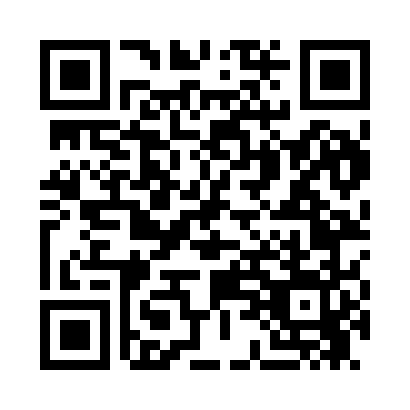 Prayer times for Aylesworth, Oklahoma, USAWed 1 May 2024 - Fri 31 May 2024High Latitude Method: Angle Based RulePrayer Calculation Method: Islamic Society of North AmericaAsar Calculation Method: ShafiPrayer times provided by https://www.salahtimes.comDateDayFajrSunriseDhuhrAsrMaghribIsha1Wed5:216:371:245:068:119:262Thu5:206:361:235:068:129:273Fri5:196:351:235:068:129:284Sat5:186:341:235:068:139:295Sun5:166:331:235:078:149:306Mon5:156:321:235:078:159:317Tue5:146:311:235:078:159:338Wed5:136:301:235:078:169:349Thu5:126:291:235:078:179:3510Fri5:116:281:235:078:189:3611Sat5:106:281:235:078:199:3712Sun5:096:271:235:078:199:3813Mon5:086:261:235:078:209:3914Tue5:076:251:235:078:219:4015Wed5:066:251:235:078:229:4116Thu5:056:241:235:078:229:4217Fri5:046:231:235:088:239:4318Sat5:036:231:235:088:249:4419Sun5:026:221:235:088:259:4520Mon5:016:211:235:088:259:4521Tue5:006:211:235:088:269:4622Wed5:006:201:235:088:279:4723Thu4:596:201:235:088:279:4824Fri4:586:191:235:088:289:4925Sat4:576:191:245:098:299:5026Sun4:576:181:245:098:299:5127Mon4:566:181:245:098:309:5228Tue4:566:171:245:098:319:5329Wed4:556:171:245:098:319:5330Thu4:546:171:245:098:329:5431Fri4:546:161:245:108:339:55